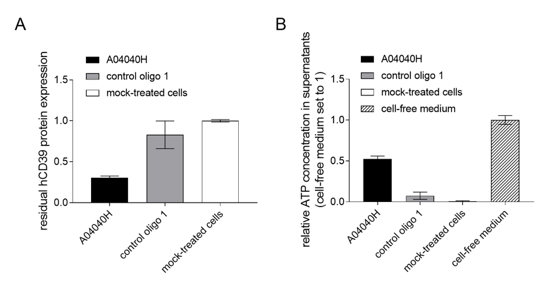 Figure S1: hCD39-specific ASO inhibit degradation of extracellular ATP in a human Burkitt´s lymphoma cell line. JIYOYE cells were treated with the hCD39-specific ASO A04040H or the control oligo 1 at 5 µM for a total treatment time of six days. hCD39 protein expression was analyzed by flow cytometry. (A) Residual hCD39 expression relative to mock-treated cells (set as 1) is depicted. For analysis of the capacity to degrade extracellular ATP, 2 µM of ATP was added to cells or cell-free medium. (B) Relative ATP concentrations in cell supernatants in relation to cell-free medium (set as 1) were determined after 30 min of incubation with ATP. Data is shown of an experiment as mean of six wells +/- SD. 